Χριστουγεννιάτικη συναυλία του Μουσικού Σχολείου την Πέμπτη στο Δημοτικό Θέατρο ΛαμίαςΟ Δήμος Λαμιέων και το Μουσικό Σχολείο Λαμίας  σας προσκαλούν στη Χριστουγεννιάτικη συναυλία που θα πραγματοποιηθεί την Πέμπτη 21 Δεκεμβρίου και ώρα  8.30μμ στο Δημοτικό Θέατρο Λαμίας.Η είσοδος για το κοινό θα είναι ελεύθερη.Από το Γραφείο Τύπου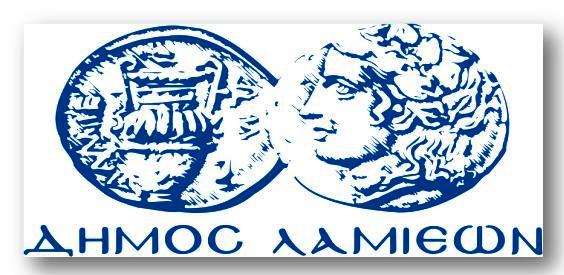 ΠΡΟΣ: ΜΜΕΔΗΜΟΣ ΛΑΜΙΕΩΝΓραφείου Τύπου& Επικοινωνίας                                          Λαμία, 18/12/2017